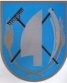 17. TOVARNIČKI JESENSKI FESTIVALTovarnik, 06. – 07.10.2023. godineNAZIV  / IME I PREZIME IZLAGAČA: _____________________________________________________________________ADRESA ( Ulica i br., mjesto, država): ____________________________________________________________________TELEFON / MOBITEL:_____________________________________________________________________________________E-MAIL:_____________________________________________________________________________________________________NA ŠTANDU IZLAŽEMO: __________________________________________________________________________________OSOBA ZA KONTAKT: _____________________________________________________________________________________POTREBAN MI JE ( ZAOKRUŽITI ):stol				     b) štand			    c) imam vlastiti štand/stol______________________________________			                     ______________________________________                (mjesto i datum) 					                         (potpis izlagača)Prijavnicu dostaviti na adresu: ---> Općina Tovarnik, A.G.Matoša 2, 32249 Tovarnik			                ---> pisarnica@opcina-tovarnik.hrNapomena:broj štandova je ograničen i dodjeljivat će se redoslijedom prijavljivanjanakon što se podijele svi štandovi, dijelit će se stolovi